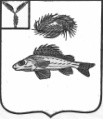 АДМИНИСТРАЦИЯДЕКАБРИСТСКОГО МУНИЦИПАЛЬНОГО ОБРАЗОВАНИЯЕРШОВСКОГО МУНИЦИПАЛЬНОГО РАЙОНАСАРАТОВСКОЙ ОБЛАСТИПОСТАНОВЛЕНИЕот 25.03.2020 года								№ 16Об отмене постановления администрацииДекабристского муниципального образованияот 04.04.2018 № 11/1В соответствии с требованием прокуратуры Ершовского района от 11.03.2020 № 59-2020 «Об отмене нормативного правового акта с целью исключения выявления коррупциогенных факторов», руководствуясь Уставом Декабристского муниципального образования Ершовского муниципального района, администрация Декабристского муниципального образования Ершовского муниципального районаПОСТАНОВЛЯЕТ:Отменить постановление администрации Декабристского муниципального образования Ершовского муниципального района от 04.04.2018 № 11/ «Об утверждении Положения «Об организации и осуществлении первичного воинского учета граждан на территории Декабристского МО».Разместить настоящее постановление на официальном сайте администрации Ершовского муниципального района.Глава Декабристского МО						Полещук М.А.